Frações Equivalentes e IrredutíveisAo multiplicarmos ou dividirmos o numerador e o denominador de uma fração pelo mesmo número natural, diferente de zero, o resultado será uma outra representação da mesma fração. Frações obtidas assim, são ditas equivalentes. Definimos também que, se uma fração não admite divisão do numerador e do denominador simultaneamente por um mesmo número natural, então, essa fração é irredutível.Exemplo. Ao multiplicarmos o numerador e o denominador da fração  por 2, obtemos a fração  e ambas representam a mesma fração. Veja: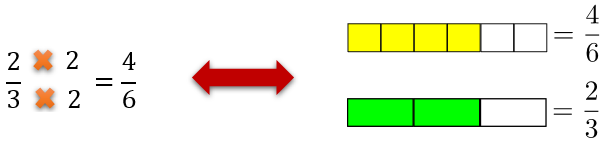 Dizemos que a fração  é equivalente à fração , pois representam a mesma quantidade. Além disso, observamos que na fração , o numerador e o denominador não podem ser divididos simultaneamente por um mesmo número natural. Dizemos então, que a fração  é irredutível. 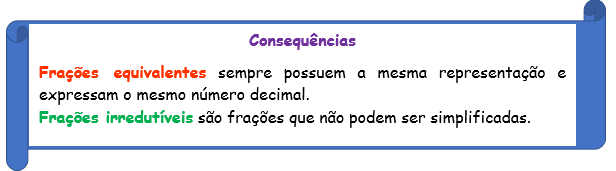 Fração de uma quantidadePara calcular o valor correspondente à fração de uma quantidade, basta dividir a quantidade pelo denominador e multiplicar o resultado pelo numerador da fração.Exemplo. Mariana recebe um salário de  e decide poupar um terço dessa renda para investir na compra de um imóvel. Qual é o valor que Mariana destina para essa poupança?Solução. Para saber o valor que corresponde a  de , basta dividir 4 950,00 por 3, cujo resultado é 1 650,00 e multiplicar o resultado por 1. Dessa forma, Mariana destina exatamente  para essa poupança.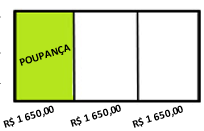 Adição e Subtração de frações com denominadores iguaisConservamos o denominador e fazemos a operação indicada entre os numeradores.Exemplo. Para efetuar a operação   devemos conservar o denominador 7 e proceder com a soma indicada entre os numeradores. Veja: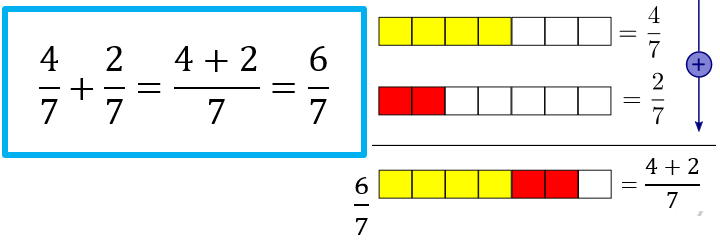 Adição e Subtração de frações com denominadores diferentesDevemos obter frações equivalentes com mesmo denominador para efetuarmos adição e subtração de frações com denominadores diferentes. Para agilizar a obtenção das frações equivalentes, basta calcular o mínimo múltiplo comum (mmc) entre os denominadores das frações dadas. Exemplo. Vamos efetuar a operação . Solução. Primeiro calculamos o mmc (7,5). Como 5 e 7 são números primos, então:Depois, obtemos as frações equivalentes com denominador 35 para as frações dadas: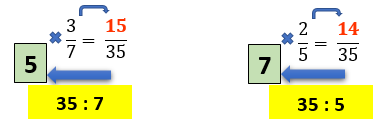 Finalmente, como os denominadores estão iguais, podemos efetuar a operação indicada entre os numeradores. Veja: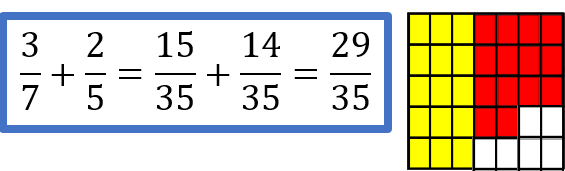 Portanto, Transformações de frações em decimaisEm algumas situações, transformar frações em decimais pode facilitar as operações, sobretudo quando os denominadores são 2, 4, 5 ou 10. Para isso, basta utilizar as relações: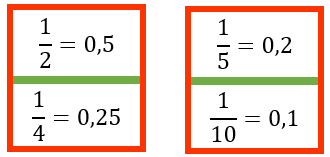 Exemplo. Vamos efetuar a operação Solução. Substituindo as frações dadas por suas representações decimais equivalentes, obtemos 0,5 + 0,1 – 0,2 = 0,4. Como 0,4 = , então:Resolva as atividades a seguir em  seu cadernoLeia o texto a seguir sobre a simplificação de frações: 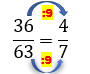 Com base na leitura, simplifique as frações a seguir, até obter uma fração irredutível.2. Um  tanque  de  um  combustível,  com  capacidade  de  24  litros,  inicialmente  vazio, é abastecido. Determine a quantidade de litros utilizados, se a fração solicitada pelo motorista foi: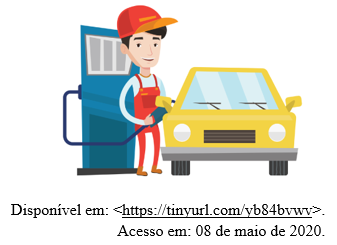 3. Marlene e Leandro estão comendo uma pizza. Se Marlene já comeu  e Leandro comeu  dessa mesma pizza, responda: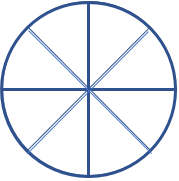 a) Qual é a fração que representa a parte da pizza que foi comida?b) Qual é a fração da pizza que sobrou?4. Leonardo e Mário herdaram um terreno de maneira que  do terreno ficou com Mário (parte azul da figura) e os 180 metros quadrados restantes ficaram com Leonardo. Nessas condições, a medida da área total do terreno, em  metros quadrados, é igual a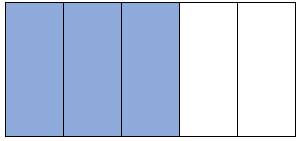 (A) 400.(B) 420. (C) 450.(D) 490.5. Resolva as operações de adição e subtração de frações a seguir. Dica: Lembre-se de encontrar frações equivalentes usando o mmc.  a)  =                                                               b) =c)  =                                                        d) =e)  =                                                        f)  = 6. Dóris tem R$ 210,00 e vai ao shopping. Ela gastará  do dinheiro com roupas, para assistir a um filme no cinema e guardará o restante. a) Quanto Dóris gastará com roupas? ______________________________________________b) Quanto Dóris gastará com o cinema? ____________________________________________c) Quanto Dóris guardará após estes gastos? ________________________________________d) Que fração do dinheiro será gasta por Dóris? _____________________________________e) Que fração do dinheiro de Dóris sobrará? ________________________________________7. Qual  das  alternativas  abaixo  apresenta uma expressão numérica cujo resultado é mais próximo de 2?(A) (B) (C) (D) 8. Observe a reta numerada a seguir.  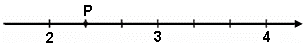 Sabe-se que cada unidade de medida foi dividida em partes iguais.Qual é a fração que representa o ponto P? Respostas1.a)Como o mdc(20, 30) = 10, basta dividir numerador e denominador por 10. Temos então .b)Como o mdc(12, 20) = 4, basta dividir numerador e denominador por 4. Temos então .c)Como o mdc(14, 21) = 7, basta dividir numerador e denominador por 7. Temos então .d)Como o mdc(16, 40) = 8, basta dividir numerador e denominador por 8. Temos então .e)Como o mdc(15, 25) = 5, basta dividir numerador e denominador por 5. Temos então .f)Como o mdc(200, 75) = 25, basta dividir numerador e denominador por 25. Temos então .g)Como o mdc(28, 21) = 7, basta dividir numerador e denominador por 7. Temos então .h)Como o mdc(72, 40) = 8, basta dividir numerador e denominador por 8. Temos então .2.a)  litros.                         b) = 8 litros.                        c)  = 16 litros.                    d) = 3 litros3.a) A fração que já foi comida corresponde a  Com efeito, que simplificada por 4, é igual a .b) A fração que restou é  Com efeito, 1 -  = 4.Gabarito C (450)O terreno inteiro foi dividido em 5 partes. Se 3 delas ficaram para Mário , então as outras duas partes ficaram para Leonardo. Como a medida dessas duas partes de Leonardo mede 180 m², então cada parte mede 90 m². Logo, as cinco partes medem ao todo:5 x 90 = 450 m².5.a) b) c) d) e) f) 6.a) Dóris gastará com roupas R$140,00.Com efeito, o total que Dóris possui é R$210,00. Logo, .b) Dóris gastará com o cinema R$30,00Com efeito, o total que Dóris possui é R$210,00. Logo, .c) Dóris guardará R$40,00, após os gastos.Com efeito, temos:.d) A fração gasta será .Com efeito, temos:.e) A fração que sobrará é Com efeito, temos: .7.Gabarito A (Uma solução possível para esta atividade é efetuar todas as operações de adição e subtração e verificar que 2,1 ( é o valor mais próximo. No entanto, pode-se também usar a estratégia sugerida na seção “Transformando frações em decimais”. Ao fazer as transformações, verificamos que dentre as frações apresentadas a que tem menor valor é , cujo decimal equivalente é 0,1. As demais frações têm valores decimais maiores que 0,1 e, portanto, se afastam mais de 2, seja somando ou subtraindo. Logo,  = 2,1 é o valor mais próximo de 2.8.O ponto P está localizado na posição que corresponde à operação 2 Portanto, a fração que representa o ponto P é a fração  .MATEMÁTICA – 6º ANO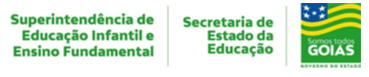 3ª SEMANA - 2º CORTETema/ Conhecimento: Números/ Frações e Decimais: representação, significados, equivalência, comparação e operações de adição e subtração. Álgebra/Problemas com adição e subtração de frações com denominadores diferentes.Tema/ Conhecimento: Números/ Frações e Decimais: representação, significados, equivalência, comparação e operações de adição e subtração. Álgebra/Problemas com adição e subtração de frações com denominadores diferentes.Tema/ Conhecimento: Números/ Frações e Decimais: representação, significados, equivalência, comparação e operações de adição e subtração. Álgebra/Problemas com adição e subtração de frações com denominadores diferentes.Habilidade: (EF06MA08-B) Estabelecer relações entre os números racionais positivos expressos nas formas, fracionária e decimal, passando de uma representação para outra. (EF06MA08-C) Relacionar os números racionais positivos expressos nas formas, fracionária e decimal, a pontos na reta numérica. (EF06MA08-D) Representar os números racionais positivos na reta numérica utilizando a forma fracionária e a decimal e exemplos contextualizados, como pizza, tangram, recortes de papel.  (EF06MA09) Ler, interpretar, resolver e elaborar problemas que envolvam o cálculo da fração de uma quantidade e cujo resultado seja um número natural, com e sem uso de calculadora. (EF06MA10) Ler, interpretar, resolver e elaborar problemas que envolvam adição ou subtração com números racionais positivos na representação fracionária. (EF06MA15-A) Resolver problemas que envolvam adição e subtração de frações com denominadores diferentes.Habilidade: (EF06MA08-B) Estabelecer relações entre os números racionais positivos expressos nas formas, fracionária e decimal, passando de uma representação para outra. (EF06MA08-C) Relacionar os números racionais positivos expressos nas formas, fracionária e decimal, a pontos na reta numérica. (EF06MA08-D) Representar os números racionais positivos na reta numérica utilizando a forma fracionária e a decimal e exemplos contextualizados, como pizza, tangram, recortes de papel.  (EF06MA09) Ler, interpretar, resolver e elaborar problemas que envolvam o cálculo da fração de uma quantidade e cujo resultado seja um número natural, com e sem uso de calculadora. (EF06MA10) Ler, interpretar, resolver e elaborar problemas que envolvam adição ou subtração com números racionais positivos na representação fracionária. (EF06MA15-A) Resolver problemas que envolvam adição e subtração de frações com denominadores diferentes.Habilidade: (EF06MA08-B) Estabelecer relações entre os números racionais positivos expressos nas formas, fracionária e decimal, passando de uma representação para outra. (EF06MA08-C) Relacionar os números racionais positivos expressos nas formas, fracionária e decimal, a pontos na reta numérica. (EF06MA08-D) Representar os números racionais positivos na reta numérica utilizando a forma fracionária e a decimal e exemplos contextualizados, como pizza, tangram, recortes de papel.  (EF06MA09) Ler, interpretar, resolver e elaborar problemas que envolvam o cálculo da fração de uma quantidade e cujo resultado seja um número natural, com e sem uso de calculadora. (EF06MA10) Ler, interpretar, resolver e elaborar problemas que envolvam adição ou subtração com números racionais positivos na representação fracionária. (EF06MA15-A) Resolver problemas que envolvam adição e subtração de frações com denominadores diferentes.NOME:NOME:DATA: UNIDADE ESCOLAR:UNIDADE ESCOLAR:UNIDADE ESCOLAR: